ResumenLa investigación pretende analizar el desempeño de la comunidad unilibrista de Colombia desde la gestión responsable de los impactos organizacionales, educativos, cognitivos y sociales que la universidad genera para promover un desarrollo sostenible. La investigación que se llevará a cabo es de tipo evaluativo, de orden cualitativo, a partir del estudio de caso. La población objeto de estudio estará centrada en el programa de Derecho de la Universidad Libre, con sedes en las ciudades de Bogotá, Cali, Pereira, Cúcuta, Barranquilla, Cartagena y Socorro. De acuerdo con los resultados arrojados en el desarrollo de la investigación, se pretende plantear recomendaciones en torno a una propuesta metodológica de Responsabilidad Social Universitaria. IntroducciónEn las últimas décadas se han incrementado notablemente los problemas que afectan a la humanidad: el cambio climático, el imparable aumento de la pobreza, la pérdida de biodiversidad, la deforestación, la contaminación, los actos de corrupción, etc. Estos fenómenos exigen la revisión de los actuales modelos de comportamiento de los individuos en las empresas, los mercados y las instituciones. A la universidad, como institución responsable del ethos de una sociedad, se le demanda la formación de profesionales y ciudadanos capaces de desempeñarse satisfactoriamente en los distintos ámbitos de la vida social; la construcción de sujetos políticos propositivos y comprometidos con el desarrollo del país y, finalmente la producción de conocimientos que respondan a las necesidades más relevantes de la sociedad (Del Basto S., Ovalle A., y Moreno, 2013).“Según Vallaeys (2013, p. 3): La Responsabilidad Social es una estrategia de gerencia ética e inteligente de los impactos que genera la organización en su entorno humano, social y natural. Gerencia ética: Todos los potenciales afectados por la actividad de la organización deben de retirar los mayores beneficios y los menores daños de ella. La organización debe servir al mundo, y no sólo servirse del mundo. Gerencia inteligente: La gestión responsable de los impactos de la organización debe de retornar en beneficios para la organización, cada vez que sea posible, para que la Responsabilidad Social de la organización sea una política sostenible y eficiente. Al ser socialmente responsable, la organización se desarrolla mejor en un entorno mejor. Los impactos son efectos sistémicos que genera la Universidad al operar en su entorno y son de funcionamiento organizacional, educativos, cognitivos y sociales. En este sentido, el presente proyecto de tesis doctoral se aborda desde la perspectiva de François Vallaeys, la cual va en consonancia con los lineamientos propuestos desde la norma ISO 26000, y la visión de la Comisión Europea, centrada en los impactos: desde este enfoque, los actos de la organización no pueden ser bien calificados si sus impactos no son socialmente responsables.Revisión de la literaturaEn el marco de la investigación se hace un recorrido de la experiencia investigativa sobre la forma como diferentes actores han tratado el tema de la Responsabilidad Social Universitaria, hasta dónde han llegado, qué tendencias se han desarrollado, y qué problemas se están resolviendo en la actualidad; para ello se esbozan inicialmente algunos casos que puedan direccionar y permitir argumentar con referencias concretas el estado de la cuestión que viven las universidades en torno a su Responsabilidad en otros países y contextos académicos y científicos.Estados Unidos, Reino Unido y Nueva Zelandia, han demostrado una constante preocupación y reflexión acerca del tema, se destacan las siguientes iniciativas en la universidad desde la Responsabilidad Social, enmarcadas en el desarrollo de los derechos y valores cívicos y de sostenibilidad: Tabla 1. Iniciativas y Programas desde el ámbito universitario en torno a políticas de Responsabilidad SocialFuente. Elaboración propia del autor (las fuentes que permitieron su construcción  se encuentran anotadas en el apartado de referencias)IberoaméricaEn Iberoamérica se retoman experiencias representativas de la siguiente manera: el proyecto de universidades públicas y privadas, Universidad Construye País (Chile), los trabajos de la Red de Responsabilidad Social Universitaria de AUSJAL (Argentina), y la labor llevada a cabo por el Banco Interamericano de Desarrollo (América Latina y el Caribe), a través de la iniciativa de Capital Social, Ética y Desarrollo.  Se destaca como común denominador la construcción de indicadores con el objetivo  de que las universidades entren en un proceso de incorporación de instrumentos para la rendición de cuentas y/ o reportes de sostenibilidad.Tabla 2. Aspectos centrales de iniciativas Iberoamericanas en RSUFuente. Elaboración propia del autor. Los documentos que soportan la información se encuentran en el apartado de referencias.En cuanto a la producción científica.Se observa la evolución del tema en libros, revistas y tesis sobre la Responsabilidad Social Universitaria, desde la definición de marcos conceptuales, indicadores de gestión, instrumentos de medición, y sistematización de experiencias de universidades denominadas socialmente responsables de la siguiente manera: Durante la primera década del siglo XXI las investigaciones trabajan en torno a la elaboración de un marco conceptual sobre el concepto de RSU. Desde los estudios no se encuentra una única definición del concepto, pero en su evolución se plantean aspectos integradores como: compromiso social, valores, formación de profesionales competentes, desarrollo sustentable, gestión de impactos. Posteriormente se establece y delimita de qué es responsable la universidad en el siglo XXI, y se comienza a trabajar en la construcción de indicadores para sistematizar experiencias en instituciones de educación superior. Se destacan las  investigaciones realizadas en España como pionera en este tipo de estudios, y la sistematización de la experiencia de las universidades chilenas a través del proyecto Universidad Construye País. En la segunda década del siglo XXI el auge de las investigaciones en universidades incorpora este enfoque, identificando prácticas y experiencias en la implementación de modelos de RSU en instituciones que las promueven.  Se realizan mapeos y estudios comparativos, y se integra la educación a distancia en estos estudios. Es en este periodo donde se observa un mayor acercamiento al enfoque de los grupos de interés y trabajos en torno a la importancia de realizar memorias de sostenibilidad.En Colombia se han realizado propuestas en diversas universidades a través de diversos enfoques, donde se corrobora la importancia que el tema ha tenido en la agenda universitaria. En este sentido es pertinente citar la reflexión realizada en la Asociación Colombiana de Universidades, ASCUN, plasmada en los documentos de RSU de la siguiente manera (ASCUN, 2011)La reflexión en ASCUN sobre la responsabilidad social universitaria ha derivado en nuevas concepciones sobre la declaración de la misión y de la visión universitaria como esencia de los proyectos educativos institucionales y como marco de referencia para la autoevaluación universitaria, en búsqueda de la acreditación de su calidad y excelencia institucional. La proyección social se ha entendido como la síntesis axiológica conformada por los valores y principios que autónomamente cada entidad profesa y la intencionalidad pragmática que de ella se deriva para la realización de las tareas universitarias. Es posible, entonces, analizar la gestión social de la Universidad como la integración del ejercicio y práctica de las funciones de investigación, docencia y extensión, en cuanto se retroalimentan mutuamente y se aplican al análisis, estudio, comprensión y solución de los diferentes problemas y necesidades de la sociedad. La transparencia en el ejercicio y desempeño de la gestión universitaria también son indicadores y características de la misma responsabilidad universitariaAsimismo, a través del BID, se han premiado proyectos coordinados por las siguientes universidades colombianas: Pontificia Universidad Javeriana Cali Universidad de Antioquia  Universidad Cooperativa de Universidad de Ibagué –CoruniversitariaUniversidad Industrial de Santander Discusión de la propuestaLa educación es una actividad colectiva humana esencial para la evolución de las poblaciones, es dinamizadora de la sociedad y de las culturas en procesos de cambio, la cual debe contribuir a formar profesionales que propendan por la sostenibilidad de su comunidad; indispensable para la distribución social con equidad, y en Colombia se considera como un derecho fundamental. Dentro de este panorama, a las universidades se les plantean serios desafíos frente a sus grupos de interés. Uno de los más importantes  es proponer soluciones a los problemas sociales y culturales de su entorno, lo cual supone la implementación de procesos de rendición de cuentas frente a la comunidad de que hacen parte. En este punto surgen algunas dificultades organizativas que no pueden dejarse de lado, sobre todo porque estos desafíos abren frentes de acción que van más allá de la labor académica. Así, por ejemplo, ante la necesidad de generar recursos económicos para financiar su tarea, las instituciones de educación superior se ven muchas veces en la disyuntiva de orientar sus acciones o hacia la búsqueda del presupuesto o hacia la satisfacción de las problemáticas de las sociedades en las que se encuentran inscritas.  Asimismo, la universidad del siglo XXI, enmarcada en permanentes procesos de acreditación y políticas de calidad, debe responder a las demandas de la cultura de la autoevaluación. También aquí surge un conflicto que exige de las directivas mucha claridad sobre el norte de la institución que dirigen. Ante todo, se debe evitar que por la obligada implementación de cambios en la gestión, el afán de cumplir con índices e indicadores de desempeño estatal e internacional disperse la atención que el personal debe poner en el cumplimiento de la misión y la visión institucionalEn esta situación de exigencias, la Responsabilidad Social surge en el interior de las universidades como una forma de visibilizar su compromiso centrándose en la gerencia ética de los procesos institucionales, en donde es imperativo la toma de conciencia de los impactos que produce en el desarrollo de su gestión. Cabe recordar que, como aclaran Giraldo y Mora, la gerencia ética e inteligente (concepto introducido por François Vallaeys) hace referencia “al lugar estratégico que tiene la responsabilidad social en las organizaciones, en la medida en que genera impacto en su entorno humano, social y natural” (2007, p. 7).Es necesario analizar los tipos de impactos universitarios que la institución genera en su actuar cotidiano, si una organización está inmersa en un contexto social específico es responsable de las consecuencias que su labor pueda producir en él. En Colombia, la Universidad Libre ha contribuido a la consolidación de la educación superior en el país, fundada en el año 1923 en la capital del país –Bogotá- continuó su expansión, contando actualmente con presencia en siete ciudades. Desde comienzos del siglo XX la Universidad Libre ha tenido por misión “procurar a los colombianos una educación inspirada en los principios de libertad de catedra y el pensamiento científico inscrita en una visión humanista de la educación superiorEn ella su compromiso se centra en una formación integral y pertinente, orientada a que sus futuros profesionales sean líderes en la sociedad y resuelvan los problemas que se les presenten, con responsabilidad social y respeto por su entorno, comprometidos con la defensa de la justicia, cuyas actuaciones estén basada en los principios fundacionales éticos de libertad, equidad y tolerancia. En la actualidad la Universidad Libre cuenta con una amplia oferta académica en Bogotá, Cali, Pereira, Barranquilla, Cúcuta, Socorro y Cartagena, que incluye 66 programas de pregrado, 108 especializaciones, 9 especialidades medico quirúrgicas, 36 programas de maestría, y 1 de doctorado. Este crecimiento  ha tenido como norte la idea de contribuir a una mayor cobertura en educación superior, pero conservando su filosofía y principios y, propendiendo por la pertinencia de los programas, la calidad académica y la responsabilidad social que ello implica.  Esta condición nacional le da a la Institución una ventaja significativa para lograr un alto impacto social en la nación; sin embargo, en su gestión genera huellas que podrían conducir a no satisfacer plenamente en la práctica lo que señala en su discurso.  En este sentido se deben revisar los impactos que genera su actuación, en el interior como en sus diferentes entornos. La responsabilidad social es un componente intrínseco en la universidad, cumpliendo una tarea social difícilmente reemplazable por otra entidad, sin embargo es pertinente conocer el impacto que genera la universidad en su actuar cotidiano en su gestión socialmente responsable en cuanto a la organización, a la formación académica, a la producción y difusión del saber y a la participación social en el desarrollo humano sostenible de la comunidad.Por tanto, la gestión de la universidad, en el caso particular La Universidad Libre, como una organización socialmente responsable debe procurar optimizar sus impactos en la sociedad y la cultura colombiana, con lo cual se debe contemplar un diagnóstico dinámico y adaptativo que contemple el análisis de las normas y valores en su proceso de enseñanza y que asimismo analice su currículo oculto que contenga los aspectos de la cotidianidad que no están explícitos, pero que generan efectos actitudinales y valorativos en la formación de profesionales.En este sentido, en la Universidad Libre se debe reflexionar sobre sus acciones en su entorno social, haciendo un análisis de su responsabilidad en los problemas de la sociedad.MetodologíaLa investigación que se llevará a cabo es de tipo evaluativo, de orden cualitativo, a partir del estudio de caso. El estudio cualitativo de caso es una descripción y un análisis interno y holístico de un fenómeno, que puede ser una empresa, una persona o un proceso: en este caso se hace referencia al Programa de Derecho de la Universidad Libre de Colombia.Teniendo en cuenta los objetivos y alcances del proyecto la forma de investigación es aplicada, conocida como activa o dinámica, la cual busca confrontar la teoría con la realidad. De esta manera, se confrontan las propuestas de autores sobre la gestión socialmente responsable a través de los impactos universitarios en el ejercicio de su función. En cuanto a su tipo es evaluativa, esto de acuerdo con la clasificación realizada por Tamayo (2009) quien define este tipo de investigación como un modelo de aplicación de los métodos de investigación para evaluar la eficiencia de los programas de acción en las ciencias sociales. El objetivo de este tipo de investigación es medir los resultados de un programa en razón de los objetivos propuestos para el mismo, con el fin de tomar decisiones sobre su proyección y programación para un futuro. En el caso particular los impactos organizacionales, educativos, cognitivos y sociales.  Marco teóricoDesde los diferentes enfoques existentes en torno a la Responsabilidad Social Universitaria, se observan elementos integradores en la propuesta de Francois Vallaeys, quien sintetiza los componentes centrales que deben tenerse en cuenta para el desarrollo de una estrategia integral y sustentable de responsabilidad. Se debe reconocer que las principales actividades de la universidad son la formación humana y profesional y la construcción de nuevos conocimientos; por lo que tienen impactos específicos distintos a los generados por las empresas. De esta manera, las funciones sustantivas de la universidad -es decir, la docencia, la investigación, la proyección social- producen en su entorno impactos que deben ser analizados ampliamente y que demandan una gran responsabilidad. Figura 1. Impactos universitarios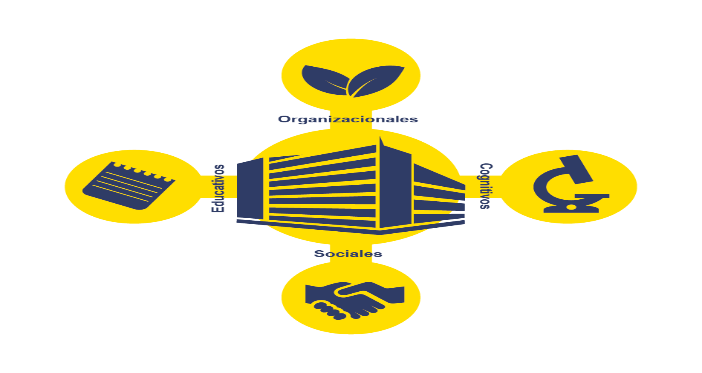 Fuente: Elaboración del autor con base en Vallaeys et al., 2009Los impactos señalados en la figura, en el eje vertical (organizacionales, sociales), son núcleos comunes a ambas organizaciones; mientras que lo concerniente al eje horizontal (educativos, cognitivos), están relacionado con la academia, que conducen a la solución del problemas de orden pedagógico y epistemológicos, que desde el sector productivo no se contemplan.  “Es la diferencia de impactos lo que crea la diferencia de responsabilidad”. (Vallaeys, 2009)Los impactos son clasificados, desde esta propuesta en cuatro aspectos: organizacionales, educativos, cognitivos y sociales, los cuales deben constituir los ejes de acción que guían a las Universidades hacia una gestión socialmente responsable.  Desde esta visión se los define a los impactos de nuestros actos “lo que hace lo que hacemos” de la siguiente manera:Impactos Organizacionales (Gestión): se considera como parte de este rubro el estudio del clima organizacional y la contaminación medioambiental. Como cualquier organización laboral, la Universidad genera impactos en la vida de su personal administrativo, docente y estudiantil (que su política de Bienestar social debe gestionar) y también contaminación en su medioambiente (desechos, desforestación, polución, etc.). Desde esta área se contemplan los sistemas de gestión de calidad y rendición de cuentas que implementa la universidad con el fin de que se garanticen procesos democráticos y participativos, y buenas relaciones con sus grupos de interésImpactos Educativos (Docencia): están relacionados con la formación de los estudiantes (su ética, su forma de interpretar el mundo y el rol social que les corresponde) e involucra todos los procesos de la universidad (malla curricular, administración central y políticas de gestión del conocimiento). Impactos Cognitivos y Epistemológicos (investigación): se refieren a los conocimientos que se deben producir, y cómo deben ser difundidos para atender las carencias cognitivas que impiden el desarrollo social sostenible del país Impactos Sociales: están relacionados con la sociedad y su desarrollo económico, social y político. Una gestión universitaria inspirada en el enfoque de Responsabilidad Social, debe afectar las decisiones administrativas que impactan sobre el medio ambiente y las condiciones laborales (impacto institucional), así como las repercusiones externas de las actividades académicas de docencia e investigación (impacto social). De esta manera, define Vallaeys  la Responsabilidad Social Universitaria como una política de gestión de la calidad ética de la universidad que busca alinear sus cuatro procesos (gestión, docencia, investigación, extensión) con la misión universitaria, sus valores y compromiso social, mediante el logro de la congruencia institucional, la transparencia y la participación dialógica de toda la comunidad universitaria (autoridades, estudiantes, docentes, administrativos) con los múltiples actores sociales interesados en el buen desempeño universitario y necesitados de él, para la transformación efectiva de la sociedad hacia la solución de sus problemas de exclusión, inequidad, y sostenibilidad.Discusión y conclusionesEl interés por los temas de Responsabilidad en las organizaciones actuales ha tomado auge, y se ha hecho creciente la importancia que presenta la Responsabilidad Social en el ámbito universitario. Desde esta perspectiva, es necesario reflexionar sobre la Responsabilidad Social de la Universidad, ello posibilita que se pueda dar respuesta a los desafíos que se presentan como parte de su quehacer; asimismo revisar los impactos positivos y negativos que su desempeño produce desde los aspectos organizacionales, educativos, cognitivos y sociales.Desde su fundación, la Universidad Libre ha tenido conciencia del rol social y de los impactos que genera. De hecho, su compromiso en la formación de profesionales con este sello distintivo se ve expresado en el Decálogo del buen unilibrista, en donde se precisa que:Un buen unilibrista debe caracterizarse por ser en todos los actos de su vida una persona que se oriente y promueva los siguientes postulados mínimos: humanista, honesto, tolerante, justo, discreto, solidario, creativo, líder, crítico, ético. Un buen unilibrista debe ser una persona íntegra que trabaja a diario por construir y edificar un mejor ser humano con altas competencias profesionales, que enaltece la imagen institucional con estos valores. Desde este matiz, la Universidad Libre señala en sus políticas institucionales ser socialmente responsable; sin embargo, no existe suficiente documentación que evidencie como se lleva a cabo su gestión. De esta manera, los resultados que arroje la investigación facilitarán la construcción de vínculos con sus grupos de interés que puedan articularse en un proyecto conjunto de desarrollo sostenible de la sociedad.ReferenciasAbreu, J. L. y M. Badii. (Octubre, 2006). Análisis del concepto de responsabilidad social empresarial. En: Daena: International Journal of Good Conscience. 2(1): 54-70.Aldeanueva Fernández, Ignacio. (2013). Los grupos de interés en el ámbito de la responsabilidad social universitaria: un enfoque teórico. Anuario Jurídico y Económico Escurialense, XLVI, 235-254. Recuperado de: http://dialnet.unirioja.es/descarga/articulo/4182231.pdfArnzten, Bechina. (2008). From Corporate Responsibility (CSR) to University Social Responsibility (USR)” the influence of information communication Technology on UniversityAsociación Colombiana de Universidades (ASCUN). (2010). Políticas para la educación superior en Colombia, 2010-2014: Hacia una nueva dinámica social de la Educación Superior. Bogotá: ASCUN.AUSJAL. (2013). Proyecto de fortalecimiento institucional de la Responsabilidad Social de las universidades de AUSJAL (Segunda etapa). Recuperado de: http://www.ausjal.org/tl_files/ausjal/images/contenido/Proyectos/P8_JULIO2013.pdfBenjumea Hincapié, Jesús E. (2011). Prácticas de responsabilidad social empresarial que ostentan las universidades públicas y privadas de la ciudad de Manizales. Manizales: Universidad Nacional de Colombia. Recuperado de: http://www.bdigital.unal.edu.co/4709/1/7709501.2011.pdfBerumén Barbosa, Miguel E. (2003). Efectos de la globalización en la educación superior en México. Observatorio de la Economía Latinoamericana. Recuperado en: http://www.eumed.net/cursecon/ecolat/mx/mebb-educa.htmBoaventura de Sousa Santos (2005). La universidad en el siglo XXI. Para una reforma democrática y emancipadora de la universidad. X Edición Argentina. Buenos Aires, 2005 ISBN 970-32-1620-Chiaventato, Idalberto. Introducción a la teoría general de la administración. 7 ed Mc Graw Hill: México D.F, 2007.Claro, Magdalena. (2010). La incorporación de tecnologías digitales en educación. Modelos de identificación de buenas prácticas. Santiago de Chile: Naciones Unidas. Recuperado de: http://repositorio.cepal.org/bitstream/handle/11362/3772/S2010481.pdf;jsessionid=01C327868B2E34D6C6F7D54B9F7C4399?sequence=1Cortés Mora, H. G. (2012). Responsabilidad Social Universitaria. Una mirada a la Universidad Nacional de Colombia. Bogotá: Universidad Nacional de Colombia.Cortés Barrera, J. (2010). La responsabilidad social universitaria y su importancia para el fortalecimiento de las instituciones. Gestión & Sociedad, 3(2), 15-26. Recuperado de http://revistas.lasalle.edu.co/index.php/gs/article/view/942Del Basto S., Liliana; Ovalle A., Cristina, y Moreno, Carlos (2013). Abordaje crítico a la responsabilidad social universitaria. X Jornadas de Sociología. Facultad de Ciencias Sociales, Universidad de Buenos Aires, Buenos Aires. Recuperado en: http://cdsa.aacademica.org/000-038/131.pdf Department of Education and Skills of UK. Learning for the Future. The DfES Sustainable Development Action Plan 2005/06. Recuperado de: http://webarchive.nationalarchives.gov.uk/20130401151715/http://www.education.gov.uk/publications/eOrderingDownload/Learning%20For%20The%20Future.pdfDomínguez Pachón, María Jesús. (2009). Responsabilidad Social Universitaria. Vol 8 Año 2009. Humanismo y Trabajo social. ISSN: 1696-7623De la Fuente, J. y Didriksson Takayanagui, A. (Eds). (2012). Universidad, responsabilidad social y bien público: el debate desde América Latina. México D. F., Guadalajara: Miguel Ángel Porrúa, Universidad de Guadalajar.Gaete Quezada, R. (2012). Responsabilidad Social Universitaria; una mirada a la relación de la universidad con la sociedad desde la perspectiva de las partes interesadas Un estudio de caso. Tesis doctoral, Universidad de Valladolid.Gaete Quesada, Ricardo. (Mayo-agosto 2011). La responsabilidad social universitaria como desafío para la gestión estratégica de la Educación Superior: el caso de España. Revista de Educación, (355), pp. 109-133. Recuperado de: http://www.conexarosario.org/recursos/RSUniversitaria.pdfGanga Contreras, Francisco, y Navarrete Andrade Edwin (2012). Universidades privadas y su responsabilidad social en Chile: Un estudio exploratorio. Opción, vol. 28, núm. 68, mayo-agosto, 2012, pp. 243-256 Universidad del Zulia Maracaibo, VenezuelaGallardo Pino, C. y Martínez Pérez, A. (2014). Una experiencia de aplicación, la inteligencia social como eje transversal dentro del programa de universidad saludable en la Universidad Rey Juan Carlos. En: Écija Gallardo, C. y Velasco Furlong, L. (Eds.). Inteligencia social: aplicación práctica en el contexto educativo. La humanización de las relaciones sociales. España: Ministerio de Educación, Cultura y Deporte.Garriga, E. y Melé, D. (2004). Corporate Social Responsability Theories: Mapping the territory. En Journal of Business Ethics, August 2004, Vol. 53, pp. 51-71.Giraldo, Beatriz Helena y Mora, Claudia Lucía. (2007). Política de Responsabilidad Social Universitaria de la Pontificia Universidad Javeriana Cali.González A., Óscar; Fontaneda G, Ignacio; Camino L., Miguel A., y Antón L, Araceli. (2010). La Responsabilidad Social en las universidades españolas. (2010). Recuperado de: http://rsuniversitaria.org/web/images/stories/RSU_libro_nuevo.pdfHerrera Alma, De la Fuente Ramón (2012). Universidad responsabilidad social y bien público en debate desde América Latina. Universidad de Guadalajara,. ISBN 978-401-659-8Hoyos-Vásquez, G. (2009). Educación para  un nuevo humanismo. Magis, Revista Internacional de Investigación en Educación, 2, 425-433.Jiménez, Mónica; De Ferari, José M.; Delpiano, Catalina, y Andrade, Luis (Coordinadores de “Universidad Construye País”). (2004). Observando la Responsabilidad Social Universitaria. Recuperado de: http://www.rsu.uninter.edu.mx/doc/herramientas_RSU/ObservandolaRSU.pdfLondoño Franco, I. C. (2013). Responsabilidad Social Universitaria. Una estrategia de gestión para la educación superior. Sinapsis 5 (5), 137-151. Armenia: Escuela de Administración y Mercadotecnia del Quindío, EAM.Martí Noguera, J. J. (2011). Responsabilidad Social universitaria: estudio acerca de los comportamientos, los valores y la empatía en estudiantes de Universidades Iberoamericanas. Valencia: Universidad de Valencia. Medina Echavarría, J. y Gaos, J. (1999). Responsabilidad de la Universidad. Jornadas 129. El Colegio de México.Naval, Concepción. (Septiembre 2008). Universidad y conciencia cívica. Algunas experiencias fructíferas: Service Learning y Campus Compact. Revista Sembrando Ideas (Nº2). Recuperado de: http://dadun.unav.edu/bitstream/10171/20567/1/54.pdfNavarro Saldaña, G. (2006). Comportamiento socialmente responsable. En: Fernández, C.; Delpiano, C. y De Ferari, J. M. (Eds.) Responsabilidad Social Universitaria. Una manera de ser universidad. Teoría y práctica en la experiencia chilena. Santiago de Chile: Proyecto Universidad: Construye País.Martínez, M. (2008). Aprendizaje, servicio y responsabilidad social de las universidades. Barcelona: OCTAEDRO - ICE.Olvera García, J. y Olvera García, J. C. (2012). Responsabilidad social universitaria. El reto de la construcción de ciudadanía. México: Universidad Autónoma del Estado de México.OCDE (2011) Panorama de la educación Indicadores de la OCDE Recuperado en: http://www.mecd.gob.es/dctm/ministerio/horizontales/prensa/documentos/2011/09/informe-espanol-panorama-de-la-educacion-2011.pdf?documentId=0901e72b80ebfbb1Monterroso, G. (Comp.). (2012). Perspectivas y desafíos de la Universidad. El Compromiso social y ético y sus dimensiones internacional y regional. CIES Congreso Internacional de Educación Superior. Ediciones Buenos Aires: Universidad del Salvador. Pérez Domínguez, F. (2009). La Responsabilidad Social Universitaria (RSU). Huelva: Consejo Social de la Universidad de Huelva. Recuperado en: http://www.uhu.es/consejo.social/pdf/documentos/responsabilidadsocialuniversitaria.pdf Pereira Pérez, Zulady (2011). Los diseños de método mixto en la investigación en educación: Una experiencia concreta. Revista Electrónica Educare, vol. XV, núm. 1, enero-junio, 2011, pp. 15-29 Universidad Nacional Heredia, Costa RicaQuevedo H., Norbey. (20 de septiembre de 2013). El Top 10 de los casos de corrupción 'ad portas' de fallo. El Espectador. Recuperado en: http://www.elespectador.com/noticias/investigacion/el-top-10-de-los-casos-de-corrupcion-ad-portas-de-fallo-articulo-447582Rodríguez Reyes, J. L. (S. f.) Propuesta de un modelo de responsabilidad social universitaria en la Universidad Politécnica de Valencia: aplicabilidad del modelo de sostenibilidad. Recuperado en https://riunet.upv.es/bitstream/handle/10251/19162/PROPUESTA%20DE%20UN%20MODELO%20DE%20RESPONSABILIDAD%20SOCIAL%20UNIVERSITARIA%20EN%20LA%20UNIVERSIDAD%20POLIT%C3%89CNICA%20DE%20V.pdf?sequence=1Romero Torres, Nicolás. (2013). Responsabilidad Social Empresarial en el Grupo Éxito. Colegio Mayor Nuestra Señora Del Rosario. http://repository.urosario.edu.co/bitstream/handle/10336/4565/1020735199-2013.pdf?sequence=1Romero, Z. (2014). Impactos de la organización universitaria en su entorno. Recuperado en: http//200.30.74.19/Descarga/PDF/REVISTACULTURAL_ENE_JUN_2014.Sierra Reyes, L. F. (31 de agosto de 2003). Una filosofía social hecha universidad. El Tiempo. Recuperado en: http://www.eltiempo.com/archivo/documento/MAM-1023245UNESCO. (2010). La Lente de la Educación para el Desarrollo Sostenible: Una herramienta para examinar  las políticas y la práctica. Documento del programa La Educación para el Desarrollo Sostenible en acción Instrumentos de aprendizaje y formación N° 2 – 2010. Recuperado de: http://unesdoc.unesco.org/images/0019/001908/190898s.pdfValarezo, Karina., y Sarango Lalangui Paúl (2012) Gestión universitaria ética y responsable. Indicadores de RSU. Universidad Técnica Particular de Loja-Ecuador. Recuperado en http://www.revistalatinacs.org/13SLCS/2013_actas/170_Valarezo.pdfVallaeys, F.; De la Cruz, C., y Sasia P. M. (2009). Manual de primeros pasos en responsabilización social universitaria: Construyendo ciudadanía en universidades responsables. Recuperado en: http://www.cyta.com.ar/biblioteca/bddoc/bdlibros/rse/334_as_manual_rsu_bid.pdfVallaeys, François. (S. f.) Breve marco teórico de responsabilidad social universitaria. Recuperado en http://www.spring-alfa-pucv.cl/wp-content/uploads/2013/03/breve-marco-teorico-rsu-francois-vallaeys.pdf Vallaeys, F. (2014). La responsabilidad social universitaria: un nuevo modelo universitario contra la mercantilización. En Revista Iberoamericana de Educación Superior, Vol. 5, Issue 12, pp. 105–117. Recuperado en:www.sciencedirect.com/science/article/pii/S2007287214719456Villasseñor García (2004). La función social de la educación superior en México. Centro de Estudios Universidad Veracruzana, Coyoacán, México. ISBN 970-31-147XZuleta Hincapié, N. (2014). Decálogo del buen unilibrista. Recuperado en: http://www.unilibre.edu.co/la-universidad/noticias/325-decalogo-del-buen-unilibristaPAÍSINICIATIVAS Y PROGRAMAS DESDE EL ÁMBITO UNIVERSITARIO EN TORNO A POLÍTICAS DE RESPONSABILIDAD SOCIAL Estados UnidosEducación para la ciudadanía democrática (Service Learning  - Active learnig) (programas de servicio: aprendizaje - servicio ApS o aprendizaje y servicio solidario AySS).Campus CompactReino UnidoPrograma de investigación del ESRC (Economical and Social Research Council) sobre Democracia y participaciónCommunity Service Volunteers (CSV)HE21 colección de buenas prácticas, “HEPS” Plan de Acción para el aprendizaje para el desarrollo sostenible - Learning for Sustainable Development Action Plan (2005)Nueva ZelandaLearning and education for sustainability (aprendizaje y educación para la sostenibilidad)Proyecto Universidad Construye paísValores y Ética en el centro de la universidad.Las universidades deben definir y comprometerse con los valores y principios que son claves en sus procesos de desarrollo.AUSJALPrivilegian los derechos humanos de segunda generación, económicos y sociales.Enfatizan las necesidades de justicia social que tiene América Latina.BID (François Valleays)Impactos que la universidad genera en cuatro dimensiones:OrganizacionalesCognitivosEducativosSociales.